Алгебра 8 классЭлектронный адрес: siras@mail.ruГеометрия ДатаТемаРабота в тетради15.10Умножение и деление рациональных дробей. Возведение рациональной дроби в степень.(параграф 5)https://www.youtube.com/watch?v=udcDS57jVoY1.Стр.36 выписать правило возведения рациональной дроби в степень. 2.Записать пример 3 стр.36 с решением. 3.№ 153,155,16117.10Умножение и деление рациональных дробей. Возведение рациональной дроби в степень.Закрепление  темы( проверочная работа)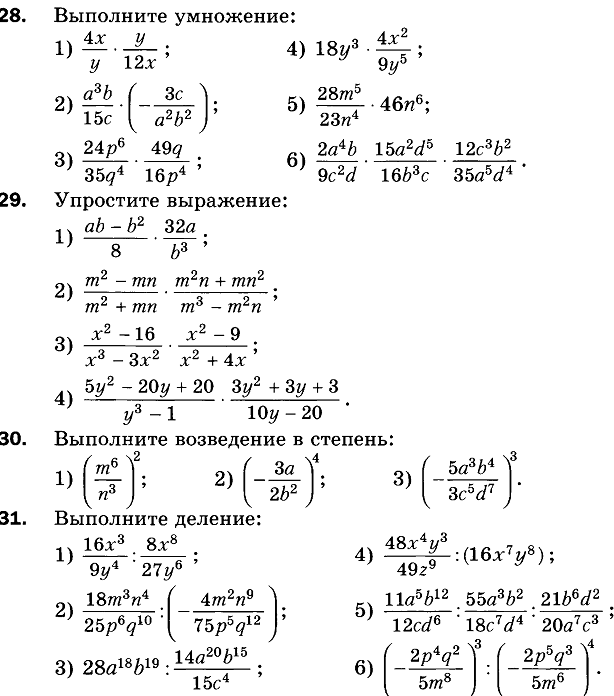 18.10Тождественные преобразования рациональных выражений(ПАРАГРАФ  6 СТР.41)https://www.youtube.com/watch?v=KN-vl2WZJisСтр.41  пример 1,2,3 (записать)  № 176,179.19.10Тождественные преобразования рациональных выражений№177, №18115.10Прямоугольник, ромб,квадрат.(п.46-47)https://www.youtube.com/watch?v=T-g0wak_ajcВ тетради записать определение : прямоугольник,ромб,квадрат.Записать,оформить, чертеж :-Свойство прямоугольника, признак прямоугольника;               –свойство ромба;              -свойства квадрата17.10Решение задач..№ 401, № 406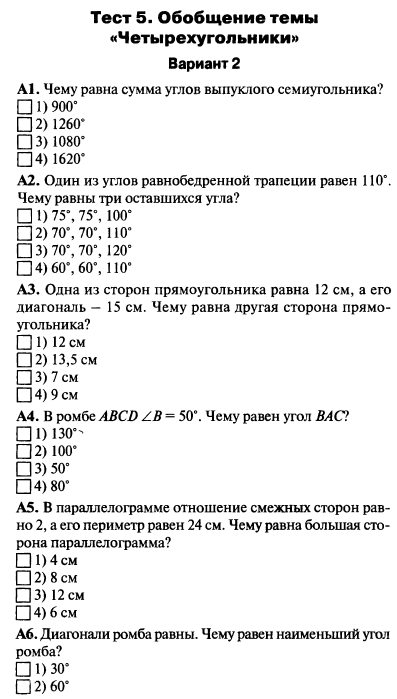 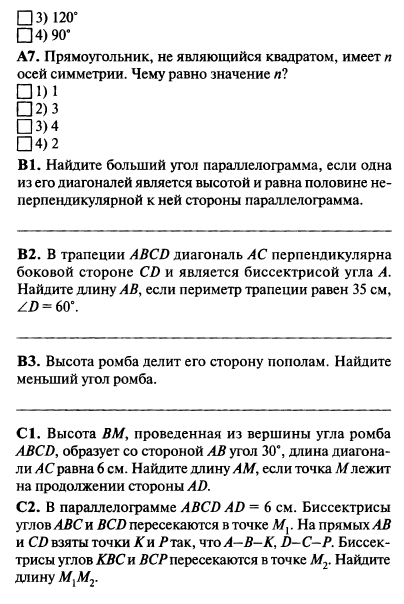 